Research Pedigree - 5 GenerationMad About Minx27 Champions in The Extended PedigreeResearch Pedigree - 5 GenerationYankee Caliber27 AKC Champions (15 Champs this ped, 12 more in 2 extended)(GG GRANDFATHER OF YANKEE CALIBER)Research Pedigree - 5 GenerationKooskia's Etched To Perfection5 AKC CHAMPIONSResearch Pedigree - 5 GenerationJazmaz Romans Five VS Eight10 AKC CHAMPIONSGG GRANDMOTHER OF YANKEE CALIBER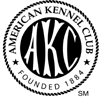 Report Date: 12/11/2014THE AMERICAN KENNEL CLUBTHE AMERICAN KENNEL CLUBBreed/Variety: ShibaRegistration # NP25889905Registration # NP25889905Sex: FemaleDOB 4-9-2010DOB 4-9-2010Colors/Marking: Red                                                Certificate Issue Date  3-22-2011Colors/Marking: Red                                                Certificate Issue Date  3-22-2011Breeder(s): Deborah L. AndersonBreeder(s): Deborah L. AndersonMad About MinxRegistraion # NP2588905
Yankee Caliber
NP119797/01 04-07
Red 
AKC DNA #V453951Icewinds Joe Millionaire
NM942571/04 10-04
Red 
AKC DNA #V335038CH Storm Kloud's Feel The Heat
NM618518/01 09-97
Red 
OFA26G AKC DNA #V203428CH Kori Bushi Of Kitsunebiso
NM522847/01 04-95
Red 
OFA24E AKC DNA #V98909CH Heki No Ken Of Daini Hekihoso
NM338190/01 09-92
Red 
OFA27F OFEL27Mad About MinxRegistraion # NP2588905
Yankee Caliber
NP119797/01 04-07
Red 
AKC DNA #V453951Icewinds Joe Millionaire
NM942571/04 10-04
Red 
AKC DNA #V335038CH Storm Kloud's Feel The Heat
NM618518/01 09-97
Red 
OFA26G AKC DNA #V203428CH Kori Bushi Of Kitsunebiso
NM522847/01 04-95
Red 
OFA24E AKC DNA #V98909CH Azusakikuhime Of Matsunaga Ono Kensha
NM435438/01 04-93 (Japan)
Red 
OFA29E OFEL29Mad About MinxRegistraion # NP2588905
Yankee Caliber
NP119797/01 04-07
Red 
AKC DNA #V453951Icewinds Joe Millionaire
NM942571/04 10-04
Red 
AKC DNA #V335038CH Storm Kloud's Feel The Heat
NM618518/01 09-97
Red 
OFA26G AKC DNA #V203428CH Storm's Kloud's Cuz Sonya Says So
NM397063/03 10-95
Red 
OFA27ECH Storm Kloud's Ariki Tiki Tavi
NM334701/01 09-92
Red RoanMad About MinxRegistraion # NP2588905
Yankee Caliber
NP119797/01 04-07
Red 
AKC DNA #V453951Icewinds Joe Millionaire
NM942571/04 10-04
Red 
AKC DNA #V335038CH Storm Kloud's Feel The Heat
NM618518/01 09-97
Red 
OFA26G AKC DNA #V203428CH Storm's Kloud's Cuz Sonya Says So
NM397063/03 10-95
Red 
OFA27ECH Miyukihime Of Iwakunisow
NM335084/01 09-92
Red SesameMad About MinxRegistraion # NP2588905
Yankee Caliber
NP119797/01 04-07
Red 
AKC DNA #V453951Icewinds Joe Millionaire
NM942571/04 10-04
Red 
AKC DNA #V335038Kooskia's Krimson Ice
NM840448/03 11-00
Red & White 
AKC DNA #V360015CH Ryusen Go Kawamatasow
NM718853/01 06-98 (Japan)
Red 
OFA24G AKC DNA #V77036Kawamata No Unryu Go Kawamatasow
JKC JS-10211/951DMad About MinxRegistraion # NP2588905
Yankee Caliber
NP119797/01 04-07
Red 
AKC DNA #V453951Icewinds Joe Millionaire
NM942571/04 10-04
Red 
AKC DNA #V335038Kooskia's Krimson Ice
NM840448/03 11-00
Red & White 
AKC DNA #V360015CH Ryusen Go Kawamatasow
NM718853/01 06-98 (Japan)
Red 
OFA24G AKC DNA #V77036Hakusan No Shigemi Go Toride Higakisow
JKC JS-10211/952DMad About MinxRegistraion # NP2588905
Yankee Caliber
NP119797/01 04-07
Red 
AKC DNA #V453951Icewinds Joe Millionaire
NM942571/04 10-04
Red 
AKC DNA #V335038Kooskia's Krimson Ice
NM840448/03 11-00
Red & White 
AKC DNA #V360015Kooskia's Shookan Suru
NM708001/01 02-99
RedKooskia's Etched To Perfection
NM610983/01 04-97
RedMad About MinxRegistraion # NP2588905
Yankee Caliber
NP119797/01 04-07
Red 
AKC DNA #V453951Icewinds Joe Millionaire
NM942571/04 10-04
Red 
AKC DNA #V335038Kooskia's Krimson Ice
NM840448/03 11-00
Red & White 
AKC DNA #V360015Kooskia's Shookan Suru
NM708001/01 02-99
RedCH Kikukome Go Nukui Omura
NM611807/01 04-97 (Japan)
Red Sesame 
OFA40FMad About MinxRegistraion # NP2588905
Yankee Caliber
NP119797/01 04-07
Red 
AKC DNA #V453951Red Barn's Shiba Girl
NP050437/01 04-06
Red White MarkingsShiloh's Tatsumaki Preston
NM828684/01 10-00
Red & White 
AKC DNA #V166748Twin Lakes Simba
NM619962/02 09-96
Red White MarkingsHigh Plains Rising Son
NM338627/02 09-92
Red 
OFA35G AKC DNA #V155492Mad About MinxRegistraion # NP2588905
Yankee Caliber
NP119797/01 04-07
Red 
AKC DNA #V453951Red Barn's Shiba Girl
NP050437/01 04-06
Red White MarkingsShiloh's Tatsumaki Preston
NM828684/01 10-00
Red & White 
AKC DNA #V166748Twin Lakes Simba
NM619962/02 09-96
Red White MarkingsFrerose's Meeka Of Kensha
NM438826/03 05-94
Red SesameMad About MinxRegistraion # NP2588905
Yankee Caliber
NP119797/01 04-07
Red 
AKC DNA #V453951Red Barn's Shiba Girl
NP050437/01 04-06
Red White MarkingsShiloh's Tatsumaki Preston
NM828684/01 10-00
Red & White 
AKC DNA #V166748Highplains Shasta At Twin Lakes
NM715430/04 09-98
RedCH Foxtrot Trademark Titan
NM336762/01 09-92
Red 
OFA27E AKC DNA #V155494Mad About MinxRegistraion # NP2588905
Yankee Caliber
NP119797/01 04-07
Red 
AKC DNA #V453951Red Barn's Shiba Girl
NP050437/01 04-06
Red White MarkingsShiloh's Tatsumaki Preston
NM828684/01 10-00
Red & White 
AKC DNA #V166748Highplains Shasta At Twin Lakes
NM715430/04 09-98
RedFoxtrot Treasured Tiara
NM335823/04 09-92
Red 
OFA25FMad About MinxRegistraion # NP2588905
Yankee Caliber
NP119797/01 04-07
Red 
AKC DNA #V453951Red Barn's Shiba Girl
NP050437/01 04-06
Red White MarkingsSassy L'Il Kitty
NM852244/02 06-01
RedSchmitz Zechariah
NM722375/01 04-98
Red 
AKC DNA #V75116Yuniku's Doc Holiday
NM638752/03 07-97
Red Sesame 
AKC DNA #V196875Mad About MinxRegistraion # NP2588905
Yankee Caliber
NP119797/01 04-07
Red 
AKC DNA #V453951Red Barn's Shiba Girl
NP050437/01 04-06
Red White MarkingsSassy L'Il Kitty
NM852244/02 06-01
RedSchmitz Zechariah
NM722375/01 04-98
Red 
AKC DNA #V75116Jazmaz Romans Five VS Eight
NM640554/03 07-97
RedMad About MinxRegistraion # NP2588905
Yankee Caliber
NP119797/01 04-07
Red 
AKC DNA #V453951Red Barn's Shiba Girl
NP050437/01 04-06
Red White MarkingsSassy L'Il Kitty
NM852244/02 06-01
RedSchmitz Cinnamon
NM566366/01 11-95
Red SesameTitan Pawz
NM344691/05 02-93
Red SesameMad About MinxRegistraion # NP2588905
Yankee Caliber
NP119797/01 04-07
Red 
AKC DNA #V453951Red Barn's Shiba Girl
NP050437/01 04-06
Red White MarkingsSassy L'Il Kitty
NM852244/02 06-01
RedSchmitz Cinnamon
NM566366/01 11-95
Red SesameYotsuya De Pawz
NM337048/02 09-92
RedMad About MinxRegistraion # NP2588905
Ima Pretty Peskie
NP108267/05 04-07
Black & Tan White MarkingsStaceys Kozmo Of West Fork
NP006302/01 03-04
Black & Tan 
AKC DNA #V339555SS B.B's Seven
NM731634/01 04-99
Red Sesame 
AKC DNA #V146537Jubilee's Sesame Boy
NM668143/02 09-97
Red Sesame White MarkingsJubilee's Rascal
NM546561/01 01-96
Black & Tan White Markings
AKC DNA #V201026Mad About MinxRegistraion # NP2588905
Ima Pretty Peskie
NP108267/05 04-07
Black & Tan White MarkingsStaceys Kozmo Of West Fork
NP006302/01 03-04
Black & Tan 
AKC DNA #V339555SS B.B's Seven
NM731634/01 04-99
Red Sesame 
AKC DNA #V146537Jubilee's Sesame Boy
NM668143/02 09-97
Red Sesame White MarkingsJubilee's Kelly Warrior
NM619897/03 08-96
RedMad About MinxRegistraion # NP2588905
Ima Pretty Peskie
NP108267/05 04-07
Black & Tan White MarkingsStaceys Kozmo Of West Fork
NP006302/01 03-04
Black & Tan 
AKC DNA #V339555SS B.B's Seven
NM731634/01 04-99
Red Sesame 
AKC DNA #V146537Tinsley's Big Bucks
NM605800/03 02-97
Black & TanGeorge's Dashing Diablo
NM540006/04 06-95
Black & TanMad About MinxRegistraion # NP2588905
Ima Pretty Peskie
NP108267/05 04-07
Black & Tan White MarkingsStaceys Kozmo Of West Fork
NP006302/01 03-04
Black & Tan 
AKC DNA #V339555SS B.B's Seven
NM731634/01 04-99
Red Sesame 
AKC DNA #V146537Tinsley's Big Bucks
NM605800/03 02-97
Black & TanSmall Squeaky
NM343280/05 06-94
Red SesameMad About MinxRegistraion # NP2588905
Ima Pretty Peskie
NP108267/05 04-07
Black & Tan White MarkingsStaceys Kozmo Of West Fork
NP006302/01 03-04
Black & Tan 
AKC DNA #V339555Sappari Teriyaki C
NM634528/06 02-97
Cream White MarkingsKoga Carrier
NM532159/04 01-96
WhiteCoopy's Kojiki Yama Bud
NM404462/01 05-94
Cream 
AKC DNA #V83730Mad About MinxRegistraion # NP2588905
Ima Pretty Peskie
NP108267/05 04-07
Black & Tan White MarkingsStaceys Kozmo Of West Fork
NP006302/01 03-04
Black & Tan 
AKC DNA #V339555Sappari Teriyaki C
NM634528/06 02-97
Cream White MarkingsKoga Carrier
NM532159/04 01-96
WhiteReedgate's White Koga
NM447501/05 05-94
WhiteMad About MinxRegistraion # NP2588905
Ima Pretty Peskie
NP108267/05 04-07
Black & Tan White MarkingsStaceys Kozmo Of West Fork
NP006302/01 03-04
Black & Tan 
AKC DNA #V339555Sappari Teriyaki C
NM634528/06 02-97
Cream White MarkingsDeco Figure
NM540006/02 01-96
Black & TanCorrigans Luki Boy
NM337124/03 09-92
Black & TanMad About MinxRegistraion # NP2588905
Ima Pretty Peskie
NP108267/05 04-07
Black & Tan White MarkingsStaceys Kozmo Of West Fork
NP006302/01 03-04
Black & Tan 
AKC DNA #V339555Sappari Teriyaki C
NM634528/06 02-97
Cream White MarkingsDeco Figure
NM540006/02 01-96
Black & TanSmall Fryer Baby
NM411501/03 03-93
Black & TanMad About MinxRegistraion # NP2588905
Ima Pretty Peskie
NP108267/05 04-07
Black & Tan White MarkingsStaceys Maria Of West Fork
NM908185/03 08-02
Black & TanStaceys Junior Of West Fork
NM838719/05 08-01
Black & Tan 
AKC DNA #V66473Klassy Newt
NM632291/01 06-99
Black & Tan 
AKC DNA #V130356Mi Klassy Kasanova
NM585610/01 12-95
Black & TanMad About MinxRegistraion # NP2588905
Ima Pretty Peskie
NP108267/05 04-07
Black & Tan White MarkingsStaceys Maria Of West Fork
NM908185/03 08-02
Black & TanStaceys Junior Of West Fork
NM838719/05 08-01
Black & Tan 
AKC DNA #V66473Klassy Newt
NM632291/01 06-99
Black & Tan 
AKC DNA #V130356Mi Kashmere Komono
NM578667/02 12-95
Black & TanMad About MinxRegistraion # NP2588905
Ima Pretty Peskie
NP108267/05 04-07
Black & Tan White MarkingsStaceys Maria Of West Fork
NM908185/03 08-02
Black & TanStaceys Junior Of West Fork
NM838719/05 08-01
Black & Tan 
AKC DNA #V66473Ellis' Shy Sahra
NM660865/03 12-98
CreamSpringwater Koki San
NM542473/02 06-96
CreamMad About MinxRegistraion # NP2588905
Ima Pretty Peskie
NP108267/05 04-07
Black & Tan White MarkingsStaceys Maria Of West Fork
NM908185/03 08-02
Black & TanStaceys Junior Of West Fork
NM838719/05 08-01
Black & Tan 
AKC DNA #V66473Ellis' Shy Sahra
NM660865/03 12-98
CreamSpringwater Nippi San
NM462087/02 09-94
RedMad About MinxRegistraion # NP2588905
Ima Pretty Peskie
NP108267/05 04-07
Black & Tan White MarkingsStaceys Maria Of West Fork
NM908185/03 08-02
Black & TanLemons Royal Hannah
NM788920/01 09-99
Black & TanMyers Pistol Pete Delabo
NM570098/02 02-96
Black & Tan White Markings
AKC DNA #V134310Kai Cee's Delabo
NM474792/03 12-94
Black SesameMad About MinxRegistraion # NP2588905
Ima Pretty Peskie
NP108267/05 04-07
Black & Tan White MarkingsStaceys Maria Of West Fork
NM908185/03 08-02
Black & TanLemons Royal Hannah
NM788920/01 09-99
Black & TanMyers Pistol Pete Delabo
NM570098/02 02-96
Black & Tan White Markings
AKC DNA #V134310Sing Shosha Ling
NM487566/07 12-94
CreamMad About MinxRegistraion # NP2588905
Ima Pretty Peskie
NP108267/05 04-07
Black & Tan White MarkingsStaceys Maria Of West Fork
NM908185/03 08-02
Black & TanLemons Royal Hannah
NM788920/01 09-99
Black & TanMyers Natuso Babby
NM582246/05 03-97
Black SesameSpringwater Kojiki San
NM335528/04 09-92
RedMad About MinxRegistraion # NP2588905
Ima Pretty Peskie
NP108267/05 04-07
Black & Tan White MarkingsStaceys Maria Of West Fork
NM908185/03 08-02
Black & TanLemons Royal Hannah
NM788920/01 09-99
Black & TanMyers Natuso Babby
NM582246/05 03-97
Black SesameSpringwater Natuso San
NM408898/05 09-93
CreamName:Yankee CaliberAKC #:NP119797/01 04-07Breed/Variety:Shiba InuBirth Date:11/29/2005Sex:MaleColors/Markings:Red Red Red Breeder(s):Sharon LoneySharon LoneySharon LoneyYankee Caliber
NP119797/01 04-07
Red 
AKC DNA #V453951 Icewinds Joe Millionaire
NM942571/04 10-04
Red 
AKC DNA #V335038 CH Storm Kloud's Feel The Heat
NM618518/01 09-97
Red 
OFA26G AKC DNA #V203428 CH Kori Bushi Of Kitsunebiso
NM522847/01 04-95
Red 
OFA24E AKC DNA #V98909 CH Heki No Ken Of Daini Hekihoso
NM338190/01 09-92
Red 
OFA27F OFEL27 Tekka No Gen Go Sanuki Mizumotosou
NIPPO 61-39264 Yankee Caliber
NP119797/01 04-07
Red 
AKC DNA #V453951 Icewinds Joe Millionaire
NM942571/04 10-04
Red 
AKC DNA #V335038 CH Storm Kloud's Feel The Heat
NM618518/01 09-97
Red 
OFA26G AKC DNA #V203428 CH Kori Bushi Of Kitsunebiso
NM522847/01 04-95
Red 
OFA24E AKC DNA #V98909 CH Heki No Ken Of Daini Hekihoso
NM338190/01 09-92
Red 
OFA27F OFEL27 Daruma No Kohime Of Iwakuni Darumaso
NIPPO 1-6993 Yankee Caliber
NP119797/01 04-07
Red 
AKC DNA #V453951 Icewinds Joe Millionaire
NM942571/04 10-04
Red 
AKC DNA #V335038 CH Storm Kloud's Feel The Heat
NM618518/01 09-97
Red 
OFA26G AKC DNA #V203428 CH Kori Bushi Of Kitsunebiso
NM522847/01 04-95
Red 
OFA24E AKC DNA #V98909 CH Azusakikuhime Of Matsunaga Ono Kensha
NM435438/01 04-93 (Japan)
Red 
OFA29E OFEL29 Rikimaru Of Sanuki Mizumotoso
JKC JS-E2920/921D Yankee Caliber
NP119797/01 04-07
Red 
AKC DNA #V453951 Icewinds Joe Millionaire
NM942571/04 10-04
Red 
AKC DNA #V335038 CH Storm Kloud's Feel The Heat
NM618518/01 09-97
Red 
OFA26G AKC DNA #V203428 CH Kori Bushi Of Kitsunebiso
NM522847/01 04-95
Red 
OFA24E AKC DNA #V98909 CH Azusakikuhime Of Matsunaga Ono Kensha
NM435438/01 04-93 (Japan)
Red 
OFA29E OFEL29 Azusaichihime Of Sanuki Mizumotoso
JKC JS-E2920/922D Yankee Caliber
NP119797/01 04-07
Red 
AKC DNA #V453951 Icewinds Joe Millionaire
NM942571/04 10-04
Red 
AKC DNA #V335038 CH Storm Kloud's Feel The Heat
NM618518/01 09-97
Red 
OFA26G AKC DNA #V203428 CH Storm's Kloud's Cuz Sonya Says So
NM397063/03 10-95
Red 
OFA27E CH Storm Kloud's Ariki Tiki Tavi
NM334701/01 09-92
Red Roan Tetsuryu Of Hikari Kaidasow
NM335140/01 09-92
Red Sesame Yankee Caliber
NP119797/01 04-07
Red 
AKC DNA #V453951 Icewinds Joe Millionaire
NM942571/04 10-04
Red 
AKC DNA #V335038 CH Storm Kloud's Feel The Heat
NM618518/01 09-97
Red 
OFA26G AKC DNA #V203428 CH Storm's Kloud's Cuz Sonya Says So
NM397063/03 10-95
Red 
OFA27E CH Storm Kloud's Ariki Tiki Tavi
NM334701/01 09-92
Red Roan Midorihime Of Igagurisow CD
NM335092/01 09-92
Red Yankee Caliber
NP119797/01 04-07
Red 
AKC DNA #V453951 Icewinds Joe Millionaire
NM942571/04 10-04
Red 
AKC DNA #V335038 CH Storm Kloud's Feel The Heat
NM618518/01 09-97
Red 
OFA26G AKC DNA #V203428 CH Storm's Kloud's Cuz Sonya Says So
NM397063/03 10-95
Red 
OFA27E CH Miyukihime Of Iwakunisow
NM335084/01 09-92
Red Sesame Kuniyu Of Hakukensow
NIPPO 61-37091 Yankee Caliber
NP119797/01 04-07
Red 
AKC DNA #V453951 Icewinds Joe Millionaire
NM942571/04 10-04
Red 
AKC DNA #V335038 CH Storm Kloud's Feel The Heat
NM618518/01 09-97
Red 
OFA26G AKC DNA #V203428 CH Storm's Kloud's Cuz Sonya Says So
NM397063/03 10-95
Red 
OFA27E CH Miyukihime Of Iwakunisow
NM335084/01 09-92
Red Sesame Haruyamame Of Iwakunitakedasow
NSCA 58-56010 Yankee Caliber
NP119797/01 04-07
Red 
AKC DNA #V453951 Icewinds Joe Millionaire
NM942571/04 10-04
Red 
AKC DNA #V335038 Kooskia's Krimson Ice
NM840448/03 11-00
Red & White 
AKC DNA #V360015 CH Ryusen Go Kawamatasow
NM718853/01 06-98 (Japan)
Red 
OFA24G AKC DNA #V77036 Kawamata No Unryu Go Kawamatasow
JKC JS-10211/951D Seiryu No Shoun Of Moriya Kosugesow
NIPPO 2-26668 Yankee Caliber
NP119797/01 04-07
Red 
AKC DNA #V453951 Icewinds Joe Millionaire
NM942571/04 10-04
Red 
AKC DNA #V335038 Kooskia's Krimson Ice
NM840448/03 11-00
Red & White 
AKC DNA #V360015 CH Ryusen Go Kawamatasow
NM718853/01 06-98 (Japan)
Red 
OFA24G AKC DNA #V77036 Kawamata No Unryu Go Kawamatasow
JKC JS-10211/951D Narumi Go Tsukimizu Kogaisow
NIPPO 4-16212 Yankee Caliber
NP119797/01 04-07
Red 
AKC DNA #V453951 Icewinds Joe Millionaire
NM942571/04 10-04
Red 
AKC DNA #V335038 Kooskia's Krimson Ice
NM840448/03 11-00
Red & White 
AKC DNA #V360015 CH Ryusen Go Kawamatasow
NM718853/01 06-98 (Japan)
Red 
OFA24G AKC DNA #V77036 Hakusan No Shigemi Go Toride Higakisow
JKC JS-10211/952D Tominishiki Of Tomidake Sassharasow
NIPPO 60-28303 Yankee Caliber
NP119797/01 04-07
Red 
AKC DNA #V453951 Icewinds Joe Millionaire
NM942571/04 10-04
Red 
AKC DNA #V335038 Kooskia's Krimson Ice
NM840448/03 11-00
Red & White 
AKC DNA #V360015 CH Ryusen Go Kawamatasow
NM718853/01 06-98 (Japan)
Red 
OFA24G AKC DNA #V77036 Hakusan No Shigemi Go Toride Higakisow
JKC JS-10211/952D Hakusan No Yae Go Toride Higakisow
NIPPO 1-24931 Yankee Caliber
NP119797/01 04-07
Red 
AKC DNA #V453951 Icewinds Joe Millionaire
NM942571/04 10-04
Red 
AKC DNA #V335038 Kooskia's Krimson Ice
NM840448/03 11-00
Red & White 
AKC DNA #V360015 Kooskia's Shookan Suru
NM708001/01 02-99
Red Kooskia's Etched To Perfection
NM610983/01 04-97
Red CH Sunojo's Toshiba Go
NM568145/01 08-95 (Canada)
Red 
AKC DNA #V77035 Yankee Caliber
NP119797/01 04-07
Red 
AKC DNA #V453951 Icewinds Joe Millionaire
NM942571/04 10-04
Red 
AKC DNA #V335038 Kooskia's Krimson Ice
NM840448/03 11-00
Red & White 
AKC DNA #V360015 Kooskia's Shookan Suru
NM708001/01 02-99
Red Kooskia's Etched To Perfection
NM610983/01 04-97
Red CH Hansha Citation Of Kooskia
NM507325/03 08-95
Red White Markings
OFA26E Yankee Caliber
NP119797/01 04-07
Red 
AKC DNA #V453951 Icewinds Joe Millionaire
NM942571/04 10-04
Red 
AKC DNA #V335038 Kooskia's Krimson Ice
NM840448/03 11-00
Red & White 
AKC DNA #V360015 Kooskia's Shookan Suru
NM708001/01 02-99
Red CH Kikukome Go Nukui Omura
NM611807/01 04-97 (Japan)
Red Sesame 
OFA40F Koutarou Go Kannabi Kenska
NIPPO 11-8163 Yankee Caliber
NP119797/01 04-07
Red 
AKC DNA #V453951 Icewinds Joe Millionaire
NM942571/04 10-04
Red 
AKC DNA #V335038 Kooskia's Krimson Ice
NM840448/03 11-00
Red & White 
AKC DNA #V360015 Kooskia's Shookan Suru
NM708001/01 02-99
Red CH Kikukome Go Nukui Omura
NM611807/01 04-97 (Japan)
Red Sesame 
OFA40F Wakahanada Go Nukui Omura
NIPPO 4-12838 Yankee Caliber
NP119797/01 04-07
Red 
AKC DNA #V453951 Red Barn's Shiba Girl
NP050437/01 04-06
Red White Markings Shiloh's Tatsumaki Preston
NM828684/01 10-00
Red & White 
AKC DNA #V166748 Twin Lakes Simba
NM619962/02 09-96
Red White Markings High Plains Rising Son
NM338627/02 09-92
Red 
OFA35G AKC DNA #V155492 Minimeadow Tsuru Bashi
NM334787/03 09-92
Red 
OFA44G Yankee Caliber
NP119797/01 04-07
Red 
AKC DNA #V453951 Red Barn's Shiba Girl
NP050437/01 04-06
Red White Markings Shiloh's Tatsumaki Preston
NM828684/01 10-00
Red & White 
AKC DNA #V166748 Twin Lakes Simba
NM619962/02 09-96
Red White Markings High Plains Rising Son
NM338627/02 09-92
Red 
OFA35G AKC DNA #V155492 Pharfossa's Rose Of High Plain
NM337213/01 09-92
Red Yankee Caliber
NP119797/01 04-07
Red 
AKC DNA #V453951 Red Barn's Shiba Girl
NP050437/01 04-06
Red White Markings Shiloh's Tatsumaki Preston
NM828684/01 10-00
Red & White 
AKC DNA #V166748 Twin Lakes Simba
NM619962/02 09-96
Red White Markings Frerose's Meeka Of Kensha
NM438826/03 05-94
Red Sesame Suzuhomare Of Yoshimatsu Kensha
NM336619/01 09-92
Red 
OFA33E AKC DNA #V188394 Yankee Caliber
NP119797/01 04-07
Red 
AKC DNA #V453951 Red Barn's Shiba Girl
NP050437/01 04-06
Red White Markings Shiloh's Tatsumaki Preston
NM828684/01 10-00
Red & White 
AKC DNA #V166748 Twin Lakes Simba
NM619962/02 09-96
Red White Markings Frerose's Meeka Of Kensha
NM438826/03 05-94
Red Sesame Frerose Witch
NM334922/04 09-92
Black & Tan Yankee Caliber
NP119797/01 04-07
Red 
AKC DNA #V453951 Red Barn's Shiba Girl
NP050437/01 04-06
Red White Markings Shiloh's Tatsumaki Preston
NM828684/01 10-00
Red & White 
AKC DNA #V166748 Highplains Shasta At Twin Lakes
NM715430/04 09-98
Red CH Foxtrot Trademark Titan
NM336762/01 09-92
Red 
OFA27E AKC DNA #V155494 Akira Of Cowen Third
NM334800/01 09-92
Red Yankee Caliber
NP119797/01 04-07
Red 
AKC DNA #V453951 Red Barn's Shiba Girl
NP050437/01 04-06
Red White Markings Shiloh's Tatsumaki Preston
NM828684/01 10-00
Red & White 
AKC DNA #V166748 Highplains Shasta At Twin Lakes
NM715430/04 09-98
Red CH Foxtrot Trademark Titan
NM336762/01 09-92
Red 
OFA27E AKC DNA #V155494 Foxtrot Some Spellbinder
NM334752/03 09-92
Red Yankee Caliber
NP119797/01 04-07
Red 
AKC DNA #V453951 Red Barn's Shiba Girl
NP050437/01 04-06
Red White Markings Shiloh's Tatsumaki Preston
NM828684/01 10-00
Red & White 
AKC DNA #V166748 Highplains Shasta At Twin Lakes
NM715430/04 09-98
Red Foxtrot Treasured Tiara
NM335823/04 09-92
Red 
OFA25F Fukurinmaru Of Gunma Fukuda Kensha
NM336693/01 09-92
Black & Tan Yankee Caliber
NP119797/01 04-07
Red 
AKC DNA #V453951 Red Barn's Shiba Girl
NP050437/01 04-06
Red White Markings Shiloh's Tatsumaki Preston
NM828684/01 10-00
Red & White 
AKC DNA #V166748 Highplains Shasta At Twin Lakes
NM715430/04 09-98
Red Foxtrot Treasured Tiara
NM335823/04 09-92
Red 
OFA25F Foxtrot Sizzling Sin-Sation
NM334864/01 09-92
Red Sesame Yankee Caliber
NP119797/01 04-07
Red 
AKC DNA #V453951 Red Barn's Shiba Girl
NP050437/01 04-06
Red White Markings Sassy L'Il Kitty
NM852244/02 06-01
Red Schmitz Zechariah
NM722375/01 04-98
Red 
AKC DNA #V75116 Yuniku's Doc Holiday
NM638752/03 07-97
Red Sesame 
AKC DNA #V196875 Elliott Of Taichung
NM336009/05 09-92
Black & Tan 
OFA24G Yankee Caliber
NP119797/01 04-07
Red 
AKC DNA #V453951 Red Barn's Shiba Girl
NP050437/01 04-06
Red White Markings Sassy L'Il Kitty
NM852244/02 06-01
Red Schmitz Zechariah
NM722375/01 04-98
Red 
AKC DNA #V75116 Yuniku's Doc Holiday
NM638752/03 07-97
Red Sesame 
AKC DNA #V196875 Foxtrot Kyoko
NM334803/02 09-92
Red Yankee Caliber
NP119797/01 04-07
Red 
AKC DNA #V453951 Red Barn's Shiba Girl
NP050437/01 04-06
Red White Markings Sassy L'Il Kitty
NM852244/02 06-01
Red Schmitz Zechariah
NM722375/01 04-98
Red 
AKC DNA #V75116 Jazmaz Romans Five VS Eight
NM640554/03 07-97
Red CH Ishiyama Charles In Charge
NM485953/01 02-96
Red Sesame 
AKC DNA #V67624 Yankee Caliber
NP119797/01 04-07
Red 
AKC DNA #V453951 Red Barn's Shiba Girl
NP050437/01 04-06
Red White Markings Sassy L'Il Kitty
NM852244/02 06-01
Red Schmitz Zechariah
NM722375/01 04-98
Red 
AKC DNA #V75116 Jazmaz Romans Five VS Eight
NM640554/03 07-97
Red Fansu Miss Margaret Imps
NM582902/01 02-96
Red Yankee Caliber
NP119797/01 04-07
Red 
AKC DNA #V453951 Red Barn's Shiba Girl
NP050437/01 04-06
Red White Markings Sassy L'Il Kitty
NM852244/02 06-01
Red Schmitz Cinnamon
NM566366/01 11-95
Red Sesame Titan Pawz
NM344691/05 02-93
Red Sesame CH Foxtrot Trademark Titan
NM336762/01 09-92
Red 
OFA27E AKC DNA #V155494 Yankee Caliber
NP119797/01 04-07
Red 
AKC DNA #V453951 Red Barn's Shiba Girl
NP050437/01 04-06
Red White Markings Sassy L'Il Kitty
NM852244/02 06-01
Red Schmitz Cinnamon
NM566366/01 11-95
Red Sesame Titan Pawz
NM344691/05 02-93
Red Sesame Gento's First Tuesday
NM335029/02 09-92
Red 
OFA36G Yankee Caliber
NP119797/01 04-07
Red 
AKC DNA #V453951 Red Barn's Shiba Girl
NP050437/01 04-06
Red White Markings Sassy L'Il Kitty
NM852244/02 06-01
Red Schmitz Cinnamon
NM566366/01 11-95
Red Sesame Yotsuya De Pawz
NM337048/02 09-92
Red Cujo Kimiko
NM335315/03 09-92
Red Yankee Caliber
NP119797/01 04-07
Red 
AKC DNA #V453951 Red Barn's Shiba Girl
NP050437/01 04-06
Red White Markings Sassy L'Il Kitty
NM852244/02 06-01
Red Schmitz Cinnamon
NM566366/01 11-95
Red Sesame Yotsuya De Pawz
NM337048/02 09-92
Red Nasty Sato
NM335379/01 09-92
Red Name:Kooskia's Etched To PerfectionAKC #:NM610983/01 04-97Breed/Variety:Shiba InuBirth Date:06/09/1995Sex:MaleColors/Markings:Red Red Red Breeder(s):Marianne RossMarianne RossMarianne RossKooskia's Etched To Perfection
NM610983/01 04-97
Red CH Sunojo's Toshiba Go
NM568145/01 08-95 (Canada)
Red 
AKC DNA #V77035 Nobumitsu Of Komiya Watanabeso
NM338180/01 09-92
Red Kogen Of Ryokushinsow
NIPPO 62-3210 Kichisaku Of Sabami Shueiso
NIPPO 61-1446 Yusaku Go Kunitachi Kitajimaso
NIPPO 60-5675 Kooskia's Etched To Perfection
NM610983/01 04-97
Red CH Sunojo's Toshiba Go
NM568145/01 08-95 (Canada)
Red 
AKC DNA #V77035 Nobumitsu Of Komiya Watanabeso
NM338180/01 09-92
Red Kogen Of Ryokushinsow
NIPPO 62-3210 Kichisaku Of Sabami Shueiso
NIPPO 61-1446 Yumihime Go Fussaen
NIPPO 58-25667 Kooskia's Etched To Perfection
NM610983/01 04-97
Red CH Sunojo's Toshiba Go
NM568145/01 08-95 (Canada)
Red 
AKC DNA #V77035 Nobumitsu Of Komiya Watanabeso
NM338180/01 09-92
Red Kogen Of Ryokushinsow
NIPPO 62-3210 Osuni No Kotobukime Of Hadano Nagoroso
NIPPO 58-23282 Nisakado Go Hadano Nagoroso Kooskia's Etched To Perfection
NM610983/01 04-97
Red CH Sunojo's Toshiba Go
NM568145/01 08-95 (Canada)
Red 
AKC DNA #V77035 Nobumitsu Of Komiya Watanabeso
NM338180/01 09-92
Red Kogen Of Ryokushinsow
NIPPO 62-3210 Osuni No Kotobukime Of Hadano Nagoroso
NIPPO 58-23282 Tanakogio Go Hadano Nagorso
NIPPO 56-17074 Kooskia's Etched To Perfection
NM610983/01 04-97
Red CH Sunojo's Toshiba Go
NM568145/01 08-95 (Canada)
Red 
AKC DNA #V77035 Nobumitsu Of Komiya Watanabeso
NM338180/01 09-92
Red Suzuichime Of Ryokushinsow
NIPPO 59-25427 Yaesuke Of Hatando Nagoroso
NIPPO 57-45323 Joji Of Fussaen II Kooskia's Etched To Perfection
NM610983/01 04-97
Red CH Sunojo's Toshiba Go
NM568145/01 08-95 (Canada)
Red 
AKC DNA #V77035 Nobumitsu Of Komiya Watanabeso
NM338180/01 09-92
Red Suzuichime Of Ryokushinsow
NIPPO 59-25427 Yaesuke Of Hatando Nagoroso
NIPPO 57-45323 Osumi No Tamahime Of Hadano Nagoroso
NIPPO 55-16808 Kooskia's Etched To Perfection
NM610983/01 04-97
Red CH Sunojo's Toshiba Go
NM568145/01 08-95 (Canada)
Red 
AKC DNA #V77035 Nobumitsu Of Komiya Watanabeso
NM338180/01 09-92
Red Suzuichime Of Ryokushinsow
NIPPO 59-25427 Takayakko Of Izumiso
NIPPO 57-40388 Tetsuryu Of Izumiso
NIPPO 57-2820 Kooskia's Etched To Perfection
NM610983/01 04-97
Red CH Sunojo's Toshiba Go
NM568145/01 08-95 (Canada)
Red 
AKC DNA #V77035 Nobumitsu Of Komiya Watanabeso
NM338180/01 09-92
Red Suzuichime Of Ryokushinsow
NIPPO 59-25427 Takayakko Of Izumiso
NIPPO 57-40388 Katsurayakko Of Enshu Hamamatsu Nikkensha
NIPPO 31-0349 Kooskia's Etched To Perfection
NM610983/01 04-97
Red CH Sunojo's Toshiba Go
NM568145/01 08-95 (Canada)
Red 
AKC DNA #V77035 Momiji Of Shogun Hisuiso
NM533398/01 (Canada)
Red Beniwashi Kenwaso
NM336265/01 09-92
Red 
OFA94G Shishi Kenwasow
NIPPO 56-7236 Nidaikasmismi Sagami Ikkde Kemsha Kooskia's Etched To Perfection
NM610983/01 04-97
Red CH Sunojo's Toshiba Go
NM568145/01 08-95 (Canada)
Red 
AKC DNA #V77035 Momiji Of Shogun Hisuiso
NM533398/01 (Canada)
Red Beniwashi Kenwaso
NM336265/01 09-92
Red 
OFA94G Shishi Kenwasow
NIPPO 56-7236 Kuromatsume Of Sagami Ikeda Kensha
NIPPO 55-10630 Kooskia's Etched To Perfection
NM610983/01 04-97
Red CH Sunojo's Toshiba Go
NM568145/01 08-95 (Canada)
Red 
AKC DNA #V77035 Momiji Of Shogun Hisuiso
NM533398/01 (Canada)
Red Beniwashi Kenwaso
NM336265/01 09-92
Red 
OFA94G Aya Fussaen
NIPPO 59-18894 Jokichi Of Yamanashi Fujikenso
JKC JS-E6127/901D Kooskia's Etched To Perfection
NM610983/01 04-97
Red CH Sunojo's Toshiba Go
NM568145/01 08-95 (Canada)
Red 
AKC DNA #V77035 Momiji Of Shogun Hisuiso
NM533398/01 (Canada)
Red Beniwashi Kenwaso
NM336265/01 09-92
Red 
OFA94G Aya Fussaen
NIPPO 59-18894 Sachibenime Fussaen Kooskia's Etched To Perfection
NM610983/01 04-97
Red CH Sunojo's Toshiba Go
NM568145/01 08-95 (Canada)
Red 
AKC DNA #V77035 Momiji Of Shogun Hisuiso
NM533398/01 (Canada)
Red Shunkome Shogunhisuiso
NM335876/01 09-92
Red Tenryutamamitu Shikokukofujiso
NIPPO 56-51735 Tenryu Shinshu Takeisow Kooskia's Etched To Perfection
NM610983/01 04-97
Red CH Sunojo's Toshiba Go
NM568145/01 08-95 (Canada)
Red 
AKC DNA #V77035 Momiji Of Shogun Hisuiso
NM533398/01 (Canada)
Red Shunkome Shogunhisuiso
NM335876/01 09-92
Red Tenryutamamitu Shikokukofujiso
NIPPO 56-51735 Mitsutamame Kimiwaso Kooskia's Etched To Perfection
NM610983/01 04-97
Red CH Sunojo's Toshiba Go
NM568145/01 08-95 (Canada)
Red 
AKC DNA #V77035 Momiji Of Shogun Hisuiso
NM533398/01 (Canada)
Red Shunkome Shogunhisuiso
NM335876/01 09-92
Red Haru Sakura Kagawshiroso
NM337227/01 09-92
Red Zuiko Shichi Fuku So
NIPPO 56-5378 Kooskia's Etched To Perfection
NM610983/01 04-97
Red CH Sunojo's Toshiba Go
NM568145/01 08-95 (Canada)
Red 
AKC DNA #V77035 Momiji Of Shogun Hisuiso
NM533398/01 (Canada)
Red Shunkome Shogunhisuiso
NM335876/01 09-92
Red Haru Sakura Kagawshiroso
NM337227/01 09-92
Red Fukuyoshi Ichime Of Kagawashi Chihosow
NIPPO 55-62892 Kooskia's Etched To Perfection
NM610983/01 04-97
Red CH Hansha Citation Of Kooskia
NM507325/03 08-95
Red White Markings
OFA26E Shogun Iemitsu Of Gishi Fujisow
NM336286/02 09-92
Red 
OFA27G Tochi No Shogun Of Gishi Fujisow
JKC JS-E4876/911D Jokichi Of Yamanashi Fujikenso
JKC JS-E6127/901D Joji Of Fussaen
NIPPO 54-38875 Kooskia's Etched To Perfection
NM610983/01 04-97
Red CH Hansha Citation Of Kooskia
NM507325/03 08-95
Red White Markings
OFA26E Shogun Iemitsu Of Gishi Fujisow
NM336286/02 09-92
Red 
OFA27G Tochi No Shogun Of Gishi Fujisow
JKC JS-E4876/911D Jokichi Of Yamanashi Fujikenso
JKC JS-E6127/901D Tatsumihime Go Yamanashi Ono Kooskia's Etched To Perfection
NM610983/01 04-97
Red CH Hansha Citation Of Kooskia
NM507325/03 08-95
Red White Markings
OFA26E Shogun Iemitsu Of Gishi Fujisow
NM336286/02 09-92
Red 
OFA27G Tochi No Shogun Of Gishi Fujisow
JKC JS-E4876/911D Takenda No Yukihime Of Ishiisow
JKC JS-E6127/902D Beniryuu Go Yamanashi Andousow
NIPPO 57-42598 Kooskia's Etched To Perfection
NM610983/01 04-97
Red CH Hansha Citation Of Kooskia
NM507325/03 08-95
Red White Markings
OFA26E Shogun Iemitsu Of Gishi Fujisow
NM336286/02 09-92
Red 
OFA27G Tochi No Shogun Of Gishi Fujisow
JKC JS-E4876/911D Takenda No Yukihime Of Ishiisow
JKC JS-E6127/902D Akamihime Of Yukiyamasow Kooskia's Etched To Perfection
NM610983/01 04-97
Red CH Hansha Citation Of Kooskia
NM507325/03 08-95
Red White Markings
OFA26E Shogun Iemitsu Of Gishi Fujisow
NM336286/02 09-92
Red 
OFA27G Benirinme Of Gishi Fujisow
NIPPO 2-11959 Fujitsukasa Of Shirotasow Moji Kooskia's Etched To Perfection
NM610983/01 04-97
Red CH Hansha Citation Of Kooskia
NM507325/03 08-95
Red White Markings
OFA26E Shogun Iemitsu Of Gishi Fujisow
NM336286/02 09-92
Red 
OFA27G Benirinme Of Gishi Fujisow
NIPPO 2-11959 Fujitsukasa Of Shirotasow Jourichihime Kooskia's Etched To Perfection
NM610983/01 04-97
Red CH Hansha Citation Of Kooskia
NM507325/03 08-95
Red White Markings
OFA26E Shogun Iemitsu Of Gishi Fujisow
NM336286/02 09-92
Red 
OFA27G Benirinme Of Gishi Fujisow
NIPPO 2-11959 Takeda No Nainime Of Shirotasow Tetsu Kooskia's Etched To Perfection
NM610983/01 04-97
Red CH Hansha Citation Of Kooskia
NM507325/03 08-95
Red White Markings
OFA26E Shogun Iemitsu Of Gishi Fujisow
NM336286/02 09-92
Red 
OFA27G Benirinme Of Gishi Fujisow
NIPPO 2-11959 Takeda No Nainime Of Shirotasow Tenkosanomaihime Kooskia's Etched To Perfection
NM610983/01 04-97
Red CH Hansha Citation Of Kooskia
NM507325/03 08-95
Red White Markings
OFA26E CH Hansha's Flower Of The East
NM431046/03 01-94
Red 
OFA51F CH Hansha's Teddy Bear
NM336116/01 09-92
Red Tooto Of Aoyama Mahar
NM337456/02 09-92
Red Taketora Of Yodasow
NM335551/01 09-92
Red Kooskia's Etched To Perfection
NM610983/01 04-97
Red CH Hansha Citation Of Kooskia
NM507325/03 08-95
Red White Markings
OFA26E CH Hansha's Flower Of The East
NM431046/03 01-94
Red 
OFA51F CH Hansha's Teddy Bear
NM336116/01 09-92
Red Tooto Of Aoyama Mahar
NM337456/02 09-92
Red Mizuhohime Of Nishikoyamasow
NM336970/01 09-92
Red Kooskia's Etched To Perfection
NM610983/01 04-97
Red CH Hansha Citation Of Kooskia
NM507325/03 08-95
Red White Markings
OFA26E CH Hansha's Flower Of The East
NM431046/03 01-94
Red 
OFA51F CH Hansha's Teddy Bear
NM336116/01 09-92
Red CH Beni Hime
NM336727/02 09-92
Red Musashinotakamaru Showmakoto Kensha
NM336781/01 09-92
Red Kooskia's Etched To Perfection
NM610983/01 04-97
Red CH Hansha Citation Of Kooskia
NM507325/03 08-95
Red White Markings
OFA26E CH Hansha's Flower Of The East
NM431046/03 01-94
Red 
OFA51F CH Hansha's Teddy Bear
NM336116/01 09-92
Red CH Beni Hime
NM336727/02 09-92
Red Fuku Hime
NM337182/01 09-92
Red Kooskia's Etched To Perfection
NM610983/01 04-97
Red CH Hansha Citation Of Kooskia
NM507325/03 08-95
Red White Markings
OFA26E CH Hansha's Flower Of The East
NM431046/03 01-94
Red 
OFA51F Langans Brushwood Takara
NM336092/01 09-92
Red Teruarashi Of Fuji Itohsow
NM336016/01 09-92
Red Tofuuhikari Of Yukawa Kita Kensha
NIPPO 277021 Kooskia's Etched To Perfection
NM610983/01 04-97
Red CH Hansha Citation Of Kooskia
NM507325/03 08-95
Red White Markings
OFA26E CH Hansha's Flower Of The East
NM431046/03 01-94
Red 
OFA51F Langans Brushwood Takara
NM336092/01 09-92
Red Teruarashi Of Fuji Itohsow
NM336016/01 09-92
Red Fujibeni Of Kazumisow
NIPPO 188918 Kooskia's Etched To Perfection
NM610983/01 04-97
Red CH Hansha Citation Of Kooskia
NM507325/03 08-95
Red White Markings
OFA26E CH Hansha's Flower Of The East
NM431046/03 01-94
Red 
OFA51F Langans Brushwood Takara
NM336092/01 09-92
Red Kirihime Of Dohgakuderasow
NM337163/01 09-92
Red Yatsu No Kuromaru Of Kai Ryuusensow
NIPPO 58-13145 Kooskia's Etched To Perfection
NM610983/01 04-97
Red CH Hansha Citation Of Kooskia
NM507325/03 08-95
Red White Markings
OFA26E CH Hansha's Flower Of The East
NM431046/03 01-94
Red 
OFA51F Langans Brushwood Takara
NM336092/01 09-92
Red Kirihime Of Dohgakuderasow
NM337163/01 09-92
Red Himenishiki Of Dohgakudersasow
NIPPO 59-46586 Name:Jazmaz Romans Five VS EightAKC #:NM640554/03 07-97Breed/Variety:Shiba InuBirth Date:11/27/1995Sex:FemaleColors/Markings:Red Red Red Breeder(s):Donna GumbertDonna GumbertDonna GumbertJazmaz Romans Five VS Eight
NM640554/03 07-97
Red CH Ishiyama Charles In Charge
NM485953/01 02-96
Red Sesame 
AKC DNA #V67624 CH Tanasea's Toyonaka Sama
NM337118/02 09-92
Red 
OFA29G Daichi Of Toyonaka Okamotosow
NM335197/01 09-92
Red Kiyomatsu Of Kitatanakasow
NIPPO 57-76757 Daimatsu Of Kyototerao Jazmaz Romans Five VS Eight
NM640554/03 07-97
Red CH Ishiyama Charles In Charge
NM485953/01 02-96
Red Sesame 
AKC DNA #V67624 CH Tanasea's Toyonaka Sama
NM337118/02 09-92
Red 
OFA29G Daichi Of Toyonaka Okamotosow
NM335197/01 09-92
Red Kiyomatsu Of Kitatanakasow
NIPPO 57-76757 Taihonokiyohime Of Takatsuki Toyotasow Jazmaz Romans Five VS Eight
NM640554/03 07-97
Red CH Ishiyama Charles In Charge
NM485953/01 02-96
Red Sesame 
AKC DNA #V67624 CH Tanasea's Toyonaka Sama
NM337118/02 09-92
Red 
OFA29G Daichi Of Toyonaka Okamotosow
NM335197/01 09-92
Red Hanakoma Of Osakakire
NIPPO 58-26717 Yodonomitsukoma Of Yodogawahayashisow Jazmaz Romans Five VS Eight
NM640554/03 07-97
Red CH Ishiyama Charles In Charge
NM485953/01 02-96
Red Sesame 
AKC DNA #V67624 CH Tanasea's Toyonaka Sama
NM337118/02 09-92
Red 
OFA29G Daichi Of Toyonaka Okamotosow
NM335197/01 09-92
Red Hanakoma Of Osakakire
NIPPO 58-26717 Mitsuhime Of Osakakire Jazmaz Romans Five VS Eight
NM640554/03 07-97
Red CH Ishiyama Charles In Charge
NM485953/01 02-96
Red Sesame 
AKC DNA #V67624 CH Tanasea's Toyonaka Sama
NM337118/02 09-92
Red 
OFA29G Kinouk's Dirty Dancer
NM335043/01 09-92
Red CH Kinouk Airwolf
NM335574/02 09-92
Red Fire Fox Of Minimeadow
NM336993/02 09-92
Red Jazmaz Romans Five VS Eight
NM640554/03 07-97
Red CH Ishiyama Charles In Charge
NM485953/01 02-96
Red Sesame 
AKC DNA #V67624 CH Tanasea's Toyonaka Sama
NM337118/02 09-92
Red 
OFA29G Kinouk's Dirty Dancer
NM335043/01 09-92
Red CH Kinouk Airwolf
NM335574/02 09-92
Red Graham Uchida's Mischief Maker
NM335356/01 09-92
Red Jazmaz Romans Five VS Eight
NM640554/03 07-97
Red CH Ishiyama Charles In Charge
NM485953/01 02-96
Red Sesame 
AKC DNA #V67624 CH Tanasea's Toyonaka Sama
NM337118/02 09-92
Red 
OFA29G Kinouk's Dirty Dancer
NM335043/01 09-92
Red Porsche Of Kinouk
NM335437/01 09-92
Red Soto No Gyokuryu Of Sotosow
NM335305/01 09-92
Red Jazmaz Romans Five VS Eight
NM640554/03 07-97
Red CH Ishiyama Charles In Charge
NM485953/01 02-96
Red Sesame 
AKC DNA #V67624 CH Tanasea's Toyonaka Sama
NM337118/02 09-92
Red 
OFA29G Kinouk's Dirty Dancer
NM335043/01 09-92
Red Porsche Of Kinouk
NM335437/01 09-92
Red Graham Uchida's Akiko
NM336991/02 09-92
Red Jazmaz Romans Five VS Eight
NM640554/03 07-97
Red CH Ishiyama Charles In Charge
NM485953/01 02-96
Red Sesame 
AKC DNA #V67624 Taichung The Lady In Red
NM336541/01 09-92
Red Shoguniemitsu Gishifujiso
NM336286/01 09-92
Red Tochi No Shogun Of Gishi Fujisow
JKC JS-E4876/911D Jokichi Of Yamanashi Fujikenso
JKC JS-E6127/901D Jazmaz Romans Five VS Eight
NM640554/03 07-97
Red CH Ishiyama Charles In Charge
NM485953/01 02-96
Red Sesame 
AKC DNA #V67624 Taichung The Lady In Red
NM336541/01 09-92
Red Shoguniemitsu Gishifujiso
NM336286/01 09-92
Red Tochi No Shogun Of Gishi Fujisow
JKC JS-E4876/911D Takenda No Yukihime Of Ishiisow
JKC JS-E6127/902D Jazmaz Romans Five VS Eight
NM640554/03 07-97
Red CH Ishiyama Charles In Charge
NM485953/01 02-96
Red Sesame 
AKC DNA #V67624 Taichung The Lady In Red
NM336541/01 09-92
Red Shoguniemitsu Gishifujiso
NM336286/01 09-92
Red Benirinme Of Gishi Fujisow
NIPPO 2-11959 Fujitsukasa Of Shirotasow Jazmaz Romans Five VS Eight
NM640554/03 07-97
Red CH Ishiyama Charles In Charge
NM485953/01 02-96
Red Sesame 
AKC DNA #V67624 Taichung The Lady In Red
NM336541/01 09-92
Red Shoguniemitsu Gishifujiso
NM336286/01 09-92
Red Benirinme Of Gishi Fujisow
NIPPO 2-11959 Takeda No Nainime Of Shirotasow Jazmaz Romans Five VS Eight
NM640554/03 07-97
Red CH Ishiyama Charles In Charge
NM485953/01 02-96
Red Sesame 
AKC DNA #V67624 Taichung The Lady In Red
NM336541/01 09-92
Red CH Kiyoichime Gishifujiso
NM336019/02 09-92
Red 
OFA31G Beniryuu Go Yamanashi Andousow
NIPPO 57-42598 Joji Of Fussaen
NIPPO 54-38875 Jazmaz Romans Five VS Eight
NM640554/03 07-97
Red CH Ishiyama Charles In Charge
NM485953/01 02-96
Red Sesame 
AKC DNA #V67624 Taichung The Lady In Red
NM336541/01 09-92
Red CH Kiyoichime Gishifujiso
NM336019/02 09-92
Red 
OFA31G Beniryuu Go Yamanashi Andousow
NIPPO 57-42598 Tenichihime Shinshutakeiso
NIPPO 55-59100 Jazmaz Romans Five VS Eight
NM640554/03 07-97
Red CH Ishiyama Charles In Charge
NM485953/01 02-96
Red Sesame 
AKC DNA #V67624 Taichung The Lady In Red
NM336541/01 09-92
Red CH Kiyoichime Gishifujiso
NM336019/02 09-92
Red 
OFA31G Benikiyoichime Gishifujiso
NIPPO 61-47635 Joukichi Yamanashifujikenso
NIPPO JS-E6127/901D Jazmaz Romans Five VS Eight
NM640554/03 07-97
Red CH Ishiyama Charles In Charge
NM485953/01 02-96
Red Sesame 
AKC DNA #V67624 Taichung The Lady In Red
NM336541/01 09-92
Red CH Kiyoichime Gishifujiso
NM336019/02 09-92
Red 
OFA31G Benikiyoichime Gishifujiso
NIPPO 61-47635 Takedanoyukihime Of Ishiiso
NIPPO JS-E6127/902D Jazmaz Romans Five VS Eight
NM640554/03 07-97
Red Fansu Miss Margaret Imps
NM582902/01 02-96
Red CH Taichung Traces Of Red Imps
NM497953/03 12-94
Red CH Hideryu Of Fujinomiya Kensha
NM479862/01 11-93 (Japan)
Red 
OFA28F AKC DNA #V62720 Hiryu Of Fujinomiya Kensha
NIPPO JS-E0912/931D Ryu Of Fujinomiya Kensha
NIPPO 1-30430 Jazmaz Romans Five VS Eight
NM640554/03 07-97
Red Fansu Miss Margaret Imps
NM582902/01 02-96
Red CH Taichung Traces Of Red Imps
NM497953/03 12-94
Red CH Hideryu Of Fujinomiya Kensha
NM479862/01 11-93 (Japan)
Red 
OFA28F AKC DNA #V62720 Hiryu Of Fujinomiya Kensha
NIPPO JS-E0912/931D Yoshitsuna Himeichi Of Kosozan
NIPPO 64-1111 Jazmaz Romans Five VS Eight
NM640554/03 07-97
Red Fansu Miss Margaret Imps
NM582902/01 02-96
Red CH Taichung Traces Of Red Imps
NM497953/03 12-94
Red CH Hideryu Of Fujinomiya Kensha
NM479862/01 11-93 (Japan)
Red 
OFA28F AKC DNA #V62720 Ryubi Of Enshu Tokuyama
NIPPO JS-E0912/932D Tamafusa Of Fujinomiya Kenska
NIPPO 57-39385 Jazmaz Romans Five VS Eight
NM640554/03 07-97
Red Fansu Miss Margaret Imps
NM582902/01 02-96
Red CH Taichung Traces Of Red Imps
NM497953/03 12-94
Red CH Hideryu Of Fujinomiya Kensha
NM479862/01 11-93 (Japan)
Red 
OFA28F AKC DNA #V62720 Ryubi Of Enshu Tokuyama
NIPPO JS-E0912/932D Aihime Of Fujinomiya Kensha
NIPPO 62-19202 Jazmaz Romans Five VS Eight
NM640554/03 07-97
Red Fansu Miss Margaret Imps
NM582902/01 02-96
Red CH Taichung Traces Of Red Imps
NM497953/03 12-94
Red Sparkles At Nite Of Taichung
NM336009/03 09-92
Red Sesame 
OFA35G CH Jacquet Jp's Baron CD
NM334901/03 09-92
Red Sesame 
OFA50G CH Katsuranishiki Of Oikawa House
NM336923/01 09-92
Red Sesame Jazmaz Romans Five VS Eight
NM640554/03 07-97
Red Fansu Miss Margaret Imps
NM582902/01 02-96
Red CH Taichung Traces Of Red Imps
NM497953/03 12-94
Red Sparkles At Nite Of Taichung
NM336009/03 09-92
Red Sesame 
OFA35G CH Jacquet Jp's Baron CD
NM334901/03 09-92
Red Sesame 
OFA50G Kuromarihime Of Kunimutsusow
NM336610/01 09-92
Black & Tan Jazmaz Romans Five VS Eight
NM640554/03 07-97
Red Fansu Miss Margaret Imps
NM582902/01 02-96
Red CH Taichung Traces Of Red Imps
NM497953/03 12-94
Red Sparkles At Nite Of Taichung
NM336009/03 09-92
Red Sesame 
OFA35G CH Homaretennome Of Gishi Fujisow
NM336430/01 09-92
Red Sesame 
OFA34G Jokichi Of Yamanashi Fujikenso
JKC JS-E6127/901D Jazmaz Romans Five VS Eight
NM640554/03 07-97
Red Fansu Miss Margaret Imps
NM582902/01 02-96
Red CH Taichung Traces Of Red Imps
NM497953/03 12-94
Red Sparkles At Nite Of Taichung
NM336009/03 09-92
Red Sesame 
OFA35G CH Homaretennome Of Gishi Fujisow
NM336430/01 09-92
Red Sesame 
OFA34G Takenda No Yukihime Of Ishiisow
JKC JS-E6127/902D Jazmaz Romans Five VS Eight
NM640554/03 07-97
Red Fansu Miss Margaret Imps
NM582902/01 02-96
Red High Plains Que Cera Fayann
NM453461/01 07-94
Red White Markings Minimeadow Tsuru Bashi
NM334787/03 09-92
Red 
OFA44G Shibas Nest Suzuki-Shiki
NM334608/02 09-92
Red Aka-Bidanshi Of Jantara
NM335032/01 09-92
Red 
OFA25G Jazmaz Romans Five VS Eight
NM640554/03 07-97
Red Fansu Miss Margaret Imps
NM582902/01 02-96
Red High Plains Que Cera Fayann
NM453461/01 07-94
Red White Markings Minimeadow Tsuru Bashi
NM334787/03 09-92
Red 
OFA44G Shibas Nest Suzuki-Shiki
NM334608/02 09-92
Red Seitenhime Of Aunsow
NM335384/01 09-92
Red Jazmaz Romans Five VS Eight
NM640554/03 07-97
Red Fansu Miss Margaret Imps
NM582902/01 02-96
Red High Plains Que Cera Fayann
NM453461/01 07-94
Red White Markings Minimeadow Tsuru Bashi
NM334787/03 09-92
Red 
OFA44G Minimeadow Moon Dream
NM334976/03 09-92
Red Sesame Minimeadow Dreamer
NM335332/02 09-92
Red Sesame Jazmaz Romans Five VS Eight
NM640554/03 07-97
Red Fansu Miss Margaret Imps
NM582902/01 02-96
Red High Plains Que Cera Fayann
NM453461/01 07-94
Red White Markings Minimeadow Tsuru Bashi
NM334787/03 09-92
Red 
OFA44G Minimeadow Moon Dream
NM334976/03 09-92
Red Sesame Fujimi Of Ogon Taiyosow
NM336034/01 09-92
Red Jazmaz Romans Five VS Eight
NM640554/03 07-97
Red Fansu Miss Margaret Imps
NM582902/01 02-96
Red High Plains Que Cera Fayann
NM453461/01 07-94
Red White Markings High Plains Red Dawn
NM337835/01 09-92
Red Orion's Captain Red
NM334665/04 09-92
Red 
OFA52G CH Katsuranishiki Of Oikawa House
NM336923/01 09-92
Red Sesame Jazmaz Romans Five VS Eight
NM640554/03 07-97
Red Fansu Miss Margaret Imps
NM582902/01 02-96
Red High Plains Que Cera Fayann
NM453461/01 07-94
Red White Markings High Plains Red Dawn
NM337835/01 09-92
Red Orion's Captain Red
NM334665/04 09-92
Red 
OFA52G Frerose's Tangerine
NM335212/04 09-92
Red Jazmaz Romans Five VS Eight
NM640554/03 07-97
Red Fansu Miss Margaret Imps
NM582902/01 02-96
Red High Plains Que Cera Fayann
NM453461/01 07-94
Red White Markings High Plains Red Dawn
NM337835/01 09-92
Red Fujimi Of Ogon Taiyosow
NM336034/01 09-92
Red Fujioh Of Sagami Ikeda Kensha
NIPPO 5716783 Jazmaz Romans Five VS Eight
NM640554/03 07-97
Red Fansu Miss Margaret Imps
NM582902/01 02-96
Red High Plains Que Cera Fayann
NM453461/01 07-94
Red White Markings High Plains Red Dawn
NM337835/01 09-92
Red Fujimi Of Ogon Taiyosow
NM336034/01 09-92
Red Benitakehime Of Dairy Farm
NIPPO 55-75694 